Weekly Update – Term 2 – 29 November 2022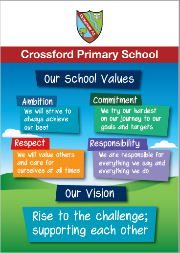 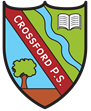 NewsMiss Campbell has returned to Crossford Primary School and will be working with Primary 2 until the summer break. Lost & FoundAs this session has gone on we’ve gathered quite a few items of clothing which we have been unable to find out who it belongs to. If your child is missing something please come to the main entrance and have a look through the items we have gathered.Star WritersEach week we will be recognising Star Writers in each class at assembly.  Star Writers for week beginning 21 November:-Primary 1 – Belle – drawing very detailed pictures of the characters when retelling the story of ‘The Gingerbread Man’.Primary 1/2 – Nathan – listening to feedback and making his sentences more interesting.Primary 2 – Thomas – persevering during writing and taking his time to include openers and connectives.Primary 3 – Mason – making big improvements to handwriting by making sure to add finger spaces between words.Primary 4 – Isla – using more adjectives and verbs than her target in the daily write and writing in sentences throughout the paragraph.Primary 5 – Paul – for continually hitting his daily target in writing, using lots of connectives and writing in sentences.Primary 6 – Martha – for using good descriptive phrases in daily writing as well as a range of punctuation accurately.Primary 7 – Flynn – consistently giving ‘best effort’ to achieving target of four sophisticated connectives in his writing. Christmas Card Design ChallengeAll children in primary school are invited to create a design for our school Christmas card to be emailed to all other schools in our Cluster and our friends in the community.  The design should be A4 in size (either portrait or landscape) and be 2D so that it can be scanned easily.  The winning design for each class will receive a reserved seat at the P1-2 nativity or P3-7 Christmas sing-a-long.  The overall winner will be Crossford Primary School’s Christmas card for 2022.  Winning designs will be on display outside our main office until the end of term.  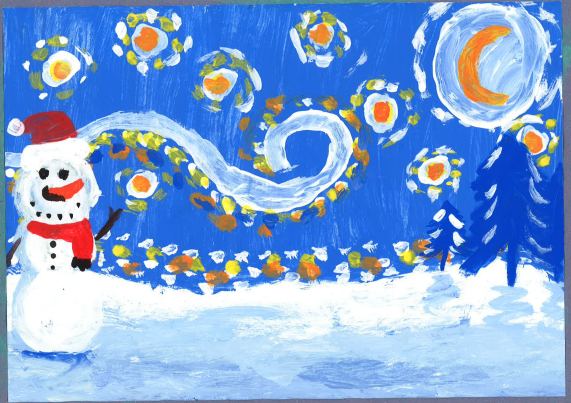 Christmas Party for P3We have decided that Primary 3 will join Primary 4 and Primary 5 for their Christmas party on Tuesday 20th December to reduce the number of children who will be in the hall on Monday 19th December.  We apologise for any inconvenience this causes.Christmas Swap ShopOur Sustainability Committee will be running a Christmas jumper and party clothes swap shop this year.  If you have a Christmas jumper and/or party clothes that no longer fit or you fancy a change you can bring them in to school from 28 November and you will receive a ticket.  The ticket will mean that on 7 December you can choose a new jumper or party clothes from the donations that we have received.  Christmas jumper day is on 8 December 2022.  School Christmas parties are on 19th December (P1, P1/2 & P2), 20th December (P3, P4 & P5) and 21st December (P6 & P7).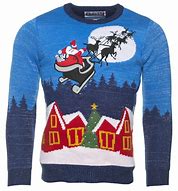 Nativity & Primary 3-7 Sing-a-longAs our hall is so small and we need to be mindful of CO2 monitors we can only accommodate 2 adults per child at the P1-2 nativity and1 adult per child at the P3-7 sing-a-long.Primary 1-2 nativity will begin at 2pm on 16 December.  Main entrance door will open at 1:45pm.Primary 3 – 7 sing-a-long will begin at 2pm on 14 December.  Main entrance door will open at 1:45pm.Scottish Child PaymentPlease see below from Social Security ScotlandAttend to Achieve!Regular attendance at school is an important part of a child’s academic journey. Pupils who attend school regularly are less likely to fall behind. Regular attendance gives your child the opportunity to: Learn new things daily Develop and practise skillsMake friends and feel included Increase their confidence and self esteemImprove their social skillsIncrease their attainment and achievement Achieve their potential and fulfil their aspirations and ambitionsHave a good daily routineEvery Day Matters!In an average school year there are 190 school days.So, at the end of the school year – Help your child get the most out of their education by helping them come to school every day.Learning’s great…so don’t be late!Children who arrive on time settle quickly and feel included in the routines of the school day and get the full benefit of all the teaching and learning in their classroom environment. A child who is 10 minutes late every day has lost nearly an hour of school a week. Over a year this adds up to losing over a week of school time. Late children miss the introduction of their day and the first part of teaching of the morning.Lateness causes disruption to the whole class as well as the child who is late.Arriving late can often be embarrassing or stressful to the child involved. We’re here to help. If there is anything we can do as a school to support you with your child’s attendance please contact us through Seesaw, crossfordps.enquiries@fife.gov.uk or by phoning 01383 602451Term time holidaysWe are unable to authorise term time holidays. Please think carefully before arranging holidays. Up to date school holiday dates can be found on our website or by searching for Fife School holidays online.Child Protection & SafeguardingOur current child protection co-ordinators are:-Mrs Lorna Bernard – lorna.bernard@fife.gov.ukMrs Sharon Logie – sharon.logie-qh@fife.gov.ukIf you are ever concerned about the immediate safety of a child then do not hesitate to contact Police Scotland on 999.If you need to share any concerns outwith school working hours, please contact Fife Social Work using the contact details below:-Social Work Contact Centre – 03451 551503Out of hours Social Work (evenings and weekends only) – 03451 550099Next week – Week beginning 5 December 2022
If your child’s attendance isDays of school missedWeeks of school missed95%9 ½ days Almost 2 weeks of learning missed90%19 days Almost 4 weeks of learning missed85%28 ½ days Almost 6 weeks of learning missed80%38 days Almost 8 weeks of learning missed75%47 ½ days 9 ½ weeks of learning missed70%57 days Over 11 weeks of learning missed65%66 ½ days Over 13 weeks of learning missed 60%76 days Over 15 weeks of learning missed MondayPlease return Learning Journey Jotters by Wednesday 7 DecemberPrimary 6 at Lendrick Muir ResidentialTuesdayPE – P2, P3, P4, P5, P6 & P7Primary 6 at Lendrick Muir ResidentialWednesdayFlu immunisationsChristmas Jumper/Party Clothes Swap ShopPE – P1, P1/2, P2 & P3Nursery visiting the woodsThursdayChristmas Jumper DayPE – P1, P1/2, P4, P5, P6 & P7FridayNursery soft finishReminders!Please ensure your child has a gym kit which can be kept in school.Please ensure ONLY water in bottles.Keep up to date with class work and pictures through SeeSaw